SUPPLEMENTARY MATERIALS – ДОПОЛНИТЕЛЬНЫЕ МАТЕРИАЛЫМ. А. Михайлов, Т. С. Сухих, М. Н. Соколов Сольвотермальный подход к синтезам иодидных и бромидных треугольных кластерных комплексов Re(III)  Журнал неорганической химии. New approaches to the synthesis of iodide and bromide triangular Re(III) clustersМ. А. Mikhaylov, Т. S. Sukhikh, М. N. SokolovRussian Journal of Inorganic Chemistry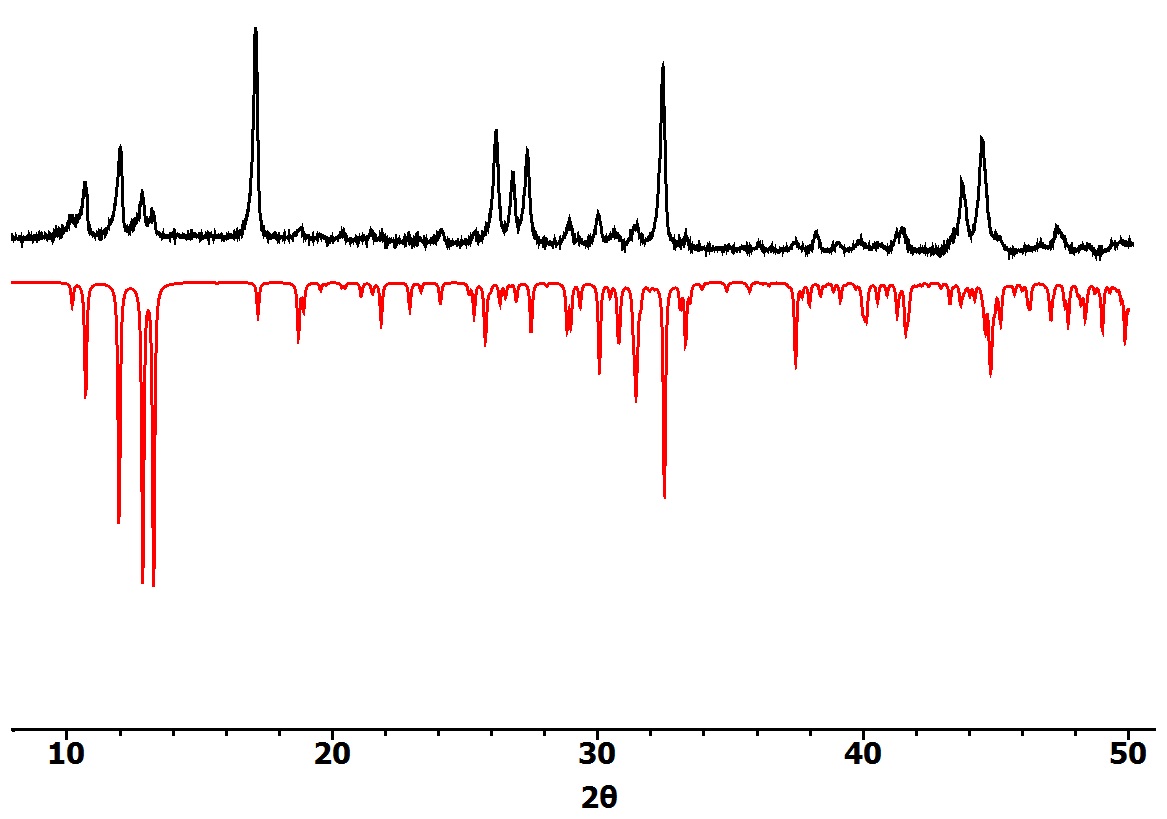 Рис. S1. Дифрактограмма Re3I9 (обозначена черным цветом), теоретически рассчитанная показана красным цветом.Fig. S1. The Re3I9 diffractogram (indicated in black), theoretically calculated, is shown in red.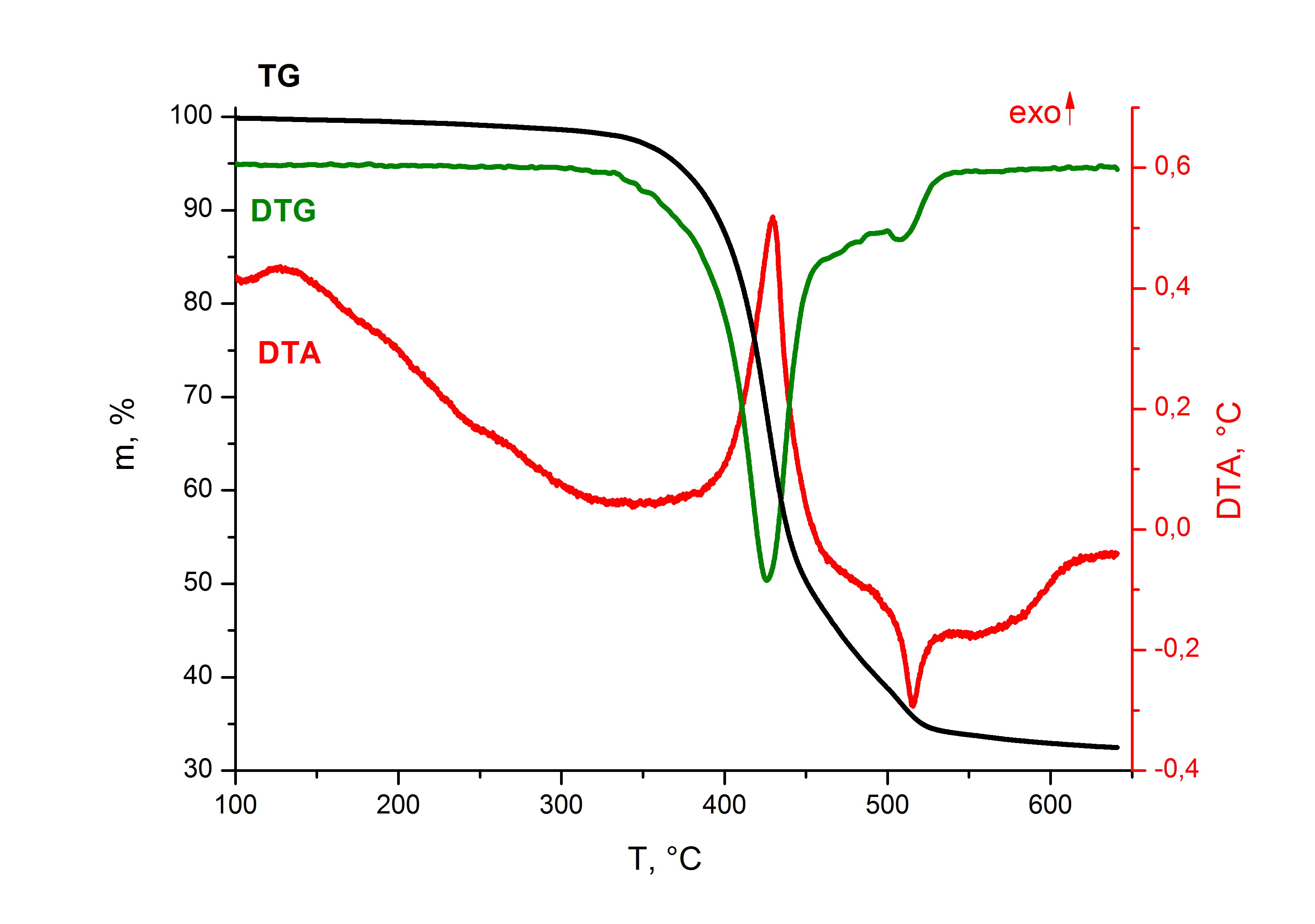 Рис. S2. Данные термогравиметрического анализа Re3I9. Fig. S2. Data from the thermogravimetric analysis of Re3I9.